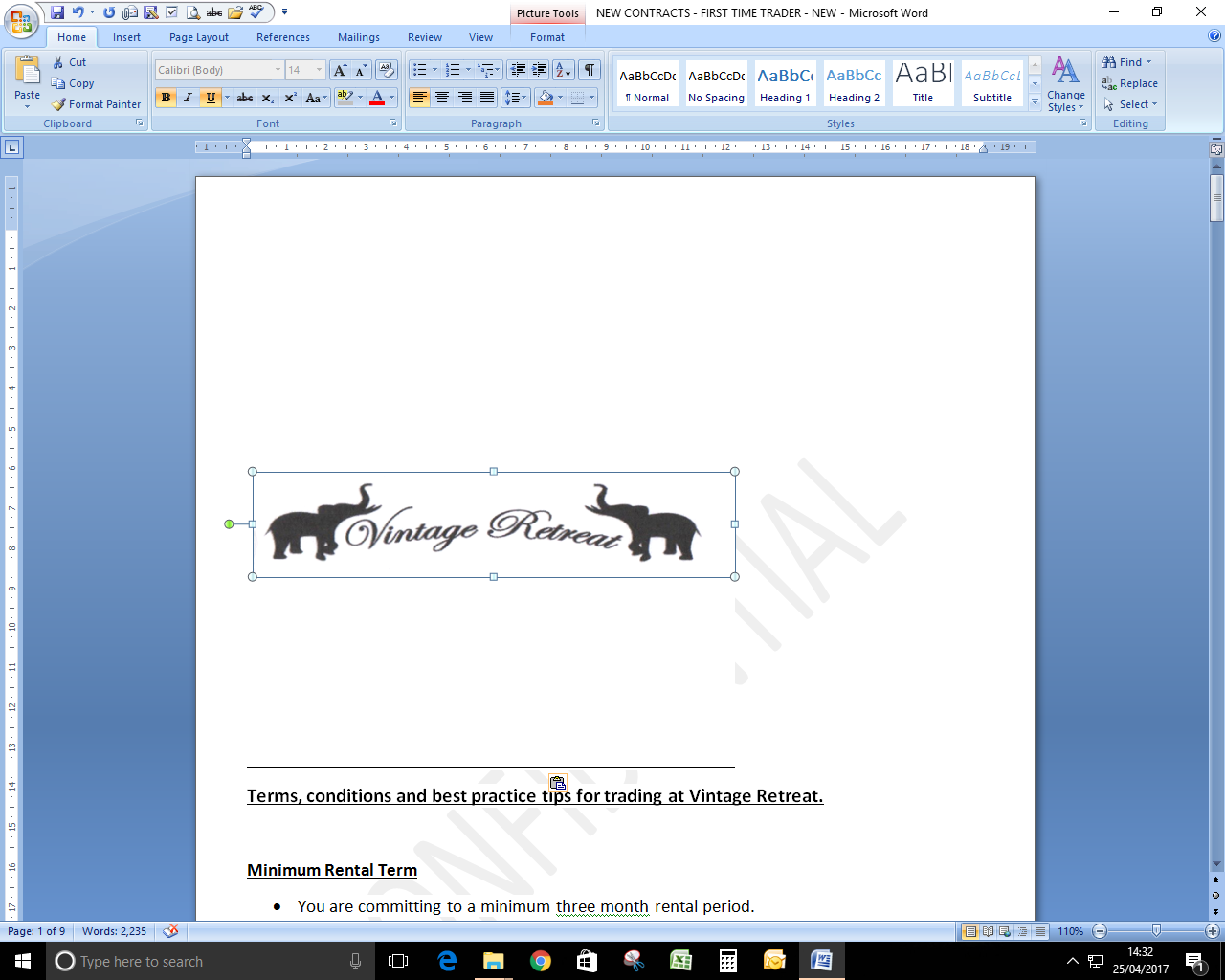 Vintage Retreat – Trader Enquiry FormThis form is to give us more information about you, your style and what items you sell.At this stage, you will not go into a waiting list & we do not operate a first come first serve process; we look to fit the right trader into the right area.Please do not be disappointed if you do not get a call or email from us, however please do follow up on your form if you have not heard from us within 7 days. We are currently not taking on the following items:What type of items do you sell?Items should be 20 years and older, of high quality.If you sell refurbished items they must made from vintage or antique materialsPlease tick:	(Tick multiple if applicable)Vintage or Retro FurnitureRefurbished Furniture China/Pottery/GlasswareClothing, Accessories or JewelleryHomewaresLightingPreloved*Other (See below if you tick this) What type of area do you require? Prices per monthGlass cabinet(£35-£65) Bookcase/shelving/carts(£30 - £60)Stables (Open front units) (£65 - £250)Shops(Have Doors you walk through)(£110 - £300)All of the rates in brackets are per month, they are correct at time of printing but subject to change periodically.   We do take a holding deposit that is equal to one month’s rentThe shop has a standard 10% commission charge on each transactionWe do not insure for damage or theft of items, this is the responsibility of the trader, however we have CCTV in store as a deterrentUpcycled LightingNewCraftsWholesaleFood/PerishablesStationaryWhen are you looking to start trading?Your NameTelephone NumberEmail AddressBusiness Facebook NameBusiness Instagram Business Website AddressDate 